Утверждено Редакционной Коллегией СОННЭТ 28.12.2017 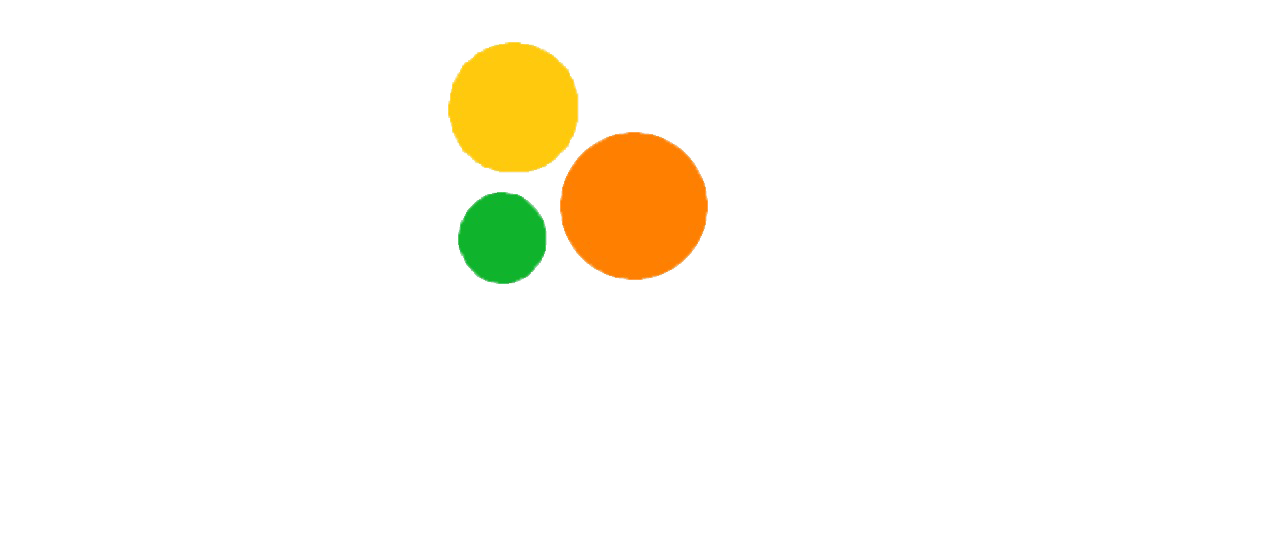 Положение о I Всероссийском фотоконкурсе для пожилых людей и инвалидов от 18 лет«Дачные рекорды»Общие положенияНастоящее Положение определяет порядок проведения I Всероссийского фотоконкурса для пожилых людей и инвалидов «Дачные рекорды».Организатором и учредителем Конкурса является СМИ «СОННЭТ. Социальное обслуживание населения: новации, эксперименты, творчество» (Свидетельство СМИ ЭЛ № ФС 77-66674 от 27.07.2016 выдано РОСКОМНАДЗОР)Цель конкурса: презентация успехов любителей садоводства и огородничества, популяризация растениеводства и огородничества среди получателей социальных услуг организаций социальной сферы.В Конкурсе могут принимать участие пожилые люди и инвалиды старше 18 лет, получающие социальные услуги в организациях социального обслуживания населения независимо от формы собственности, а также занимающиеся в любительских объединениях учреждений культуры, дополнительного образования, общественных организаций или самостоятельно.Подготовку заданий и награждение обеспечивает Организатор.Организатор берет на себя ответственность по созданию равных условий для всех участников Конкурса.Для участников предусмотрен организационный взнос – 150 (сто пятьдесят) рублей за одного участника, при этом один участник может направить две работы по каждому направлению (всего 12 работ). Оплата оргвзноса производится только после одобрения заявки Организатором.Для организованных групп участников предусмотрена скидка в размере 30 рублей  за каждого участника (группа от 5 человек).Тематические направления и Критерии оценкиТематические направления конкурса:Огородные истории (фотографии овощей, пряных трав, ягод, фруктов)Необычный урожай (фотографии необычных, огромных или маленьких ягод, овощей, фруктов)Цветочный хор (фотографии клумб, цветников)Удачные помощники (фотографии садово-огородных приспособлений, необычные решения использования предметов, инвентаря)Дача на подоконнике и на балконе (фотографии овощей и фруктов, ягод, цветов, выращенных на подоконнике  или на балконе, за исключением комнатных цветов)Разносолы  (фотографии заготовок на зиму).Оценку работ выполняют пользователи социальной сети «Одноклассники».  Поступившие фотографии выкладываются в фотоальбомы в официальной группе Организатора. Победители определяются по результатам голосования пользователей.Порядок участия в конкурсеЗаявки для участия в Конкурсе принимаются от координаторов (специалистов, работающих с получателями социальных услуг) или от участников  самостоятельно с 01 августа по 07 сентября 2018 года по форме Приложения 1 настоящего Положения. Заявка формируется в формате doc (docx) на каждого участника отдельно и отправляется по адресу konkurs@son-net.info. Организатор может прекратить прием заявок досрочно, о чем публично сообщается на сайте  www.son-net.info  в разделе «Новости и События».Фотографии прикладываются к заявке отдельными файлами. Каждый файл должен быть подписан в формате «Фамилия, инициалы участника, название работы». На Конкурс принимаются фотографии (формат jpeg) размером не менее 4 Мб. От одного участника не более двух работ по каждому направлению. Оценка работ участниками группы СОННЭТ в «Одноклассниках»: 08-14 сентября 2018 года до 15.00 часов по московскому времени.  Публикация результатов в журнале: 14-15 сентября 2018 года.Крайний срок внесения организационного взноса: 13 сентября 2018 года.НаграждениеПобедители конкурса, занявшие 1 место по результатам голосования, награждаются сувениром с символикой журнала СОННЭТ (календарь с фотографиями работ-победителей).  Победители Конкурса награждаются Дипломами 1,2,3-й степени в электронной форме, остальные участники – Сертификатами в электронной форме.Координаторы, подготовившие победителей Конкурса (1,2,3 места), награждаются благодарностями. Рассылка электронных наградных документов производится с 15 по 25 октября 2018 года. Наградные документы отправляются в адрес координатора, указанный в заявке.Рассылка календарей осуществляется в течение 2-х месяцев со дня подведения итогов конкурса «Почтой России». Почтовые адреса победителей запрашиваются Организатором дополнительно.Особые условияОрганизатор оставляет за собой право вносить изменения в настоящее Положение, о чем публично сообщается на сайте www.son-net.info  в разделе «Конкурсы».Работы не рецензируются, остаются в распоряжении Организатора с правом некоммерческого использования.При поступлении в редакцию жалоб на плагиат редакция проводит проверку по обращению. В случае подтверждения факта работа удаляется. Организатор не несет ответственности за ошибки, допущенные при формировании заявки. Подготовка дубликатов документов производится только по просьбе авторов (координаторов) и только за дополнительную плату (возмещение технических издержек). Стоимость работы составит 60 рублей за один документ.Направление заявки на конкурс означает полное согласие участника (законного представителя участника), координатора:- со всеми условиями Конкурса;- на дальнейшую публикацию произведений на безгонорарной основе;-согласие на обработку персональных данных в соответствие с Политикой защиты и обработки персональных данных СОННЭТ.;-согласие на получение рассылки Организатора (сохраняется право отказаться от рассылки).Приложение 1Форма заявки на участие в фотоконкурсе «Дачные рекорды»ЗАЯВКА от координатораЗАЯВКА от участника (если участник направляет заявку самостоятельно)Дата заполнения заявкиВторой столбец заполнить своими данными. Указанные – удалить. Будьте внимательны при заполнении персональных данных. Ошибки в дипломах и сертификатах, допущенные по вине координаторов, устраняются за счет координаторов! Стоимость исправлений – 60 (шестьдесят) рублей за один документ.В контактных данных указывать действующий адрес электронной почты. В случае утери доступа к почте, наградные документы могут быть подготовлены и отправлены только за плату! Стоимость одного документа – 60 (шестьдесят) рублей.Заявка оформляется только в формате doc. или docs. Другие форматы не принимаются!Пред отправкой заявки обязательно ознакомьтесь с Политикой защиты и обработки персональных данных. Ответственность по претензиям участников, законных представителей участников несут координаторы, направившие заявку, указавшие свои персональные данные и данные участников.ФИО представителя участника (координатора), должность Наименование организации Например, Тихонова Анастасия Сергеевна, инструктор по труду отделения дневного пребывания граждан пожилого возраста и инвалидов Центра социальной помощи семье и детям «Остров», г. Первоуральск, Свердловская областьКонтактные данные представителя (координатора), адрес электронной почты для перепискиНапример, телефон: 8(34626) 24-05-10 ( с 9.00 до 17.00)e-mail: tihonova@bk.ruФамилия, имя, отчество  участника, наименование номинаций,  работы.Например, Иванова Ольга Ивановна: номинация «Огородные истории», работы «Ягодное чудо», «Щедрый август»;номинация «Разносолы», работа «Рябиновые бусы», «Крепыши».ФИО  участника, город (район, село)Например, Тихонова Анастасия Сергеевна, г. Первоуральск, Свердловская областьКонтактные данные представителя (координатора), адрес электронной почты для перепискиНапример, телефон: 8(34626) 24-05-10 ( с 9.00 до 17.00)e-mail: tihonova@bk.ruНоминация, наименование работы Например, номинация «Огродные истории», работы «Ягодное чудо», «Щедрый август».